МУНИЦИПАЛЬНОЕ АВТОНОМНОЕ ОБЩЕОБРАЗОВАТЕЛЬНОЕ
УЧРЕЖДЕНИЕ «ГИМНАЗИЯ № 48»РАБОЧАЯ ПРОГРАММАУЧЕБНОГО КУРСА «ЗАНИМАТЕЛЬНАЯ МАТЕМАТИКА» 
 (8 КЛАСС)Уровень освоения программы: основное общее образование
Срок реализации программы: 1 годг. НорильскПОЯСНИТЕЛЬНАЯ ЗАПИСКАПояснительная запискаРабочая программа учебного курса «Занимательная математика» (далее – рабочая программа) – часть основной образовательной программы МАОУ «Гимназия № 48» (далее – ООП) соответствующего уровня общего образования, входящая в ее содержательный раздел.Рабочая программа разработана в соответствии с:Федеральным законом от 29.12.2012 № 273-ФЗ «Об образовании в Российской Федерации»Порядком организации и осуществления образовательной деятельности по основным общеобразовательным программам – образовательным программам начального общего, основного общего и среднего общего образования;федеральным государственным образовательным стандартом основного общего образования, утв. приказом Минпросвещения России от 31.05.2021 № 287 (далее – ФГОС ООО-2021);положением «О структуре, порядке разработки и утверждения рабочих программ учебных предметов, курсов, дисциплин (модулей) МАОУ «Гимназия № 48».Данный факультативный курс предназначен для учащихся 8-х классов и имеет практико-ориентированную направленность. Факультативный курс включает в себя задания, как углубляющего, так и развивающего характера. Углубление реализуется на базе изучения некоторых тем, учитывающих перспективы создания новых стандартов школьного математического образования. Рабочая программа рассчитана на 34 часа, 1 час в неделю.Сознательное овладение учащимися системой алгебраических знаний и умений необходимо в повседневной жизни для изучения смежных дисциплин и продолжения образования. Практическая значимость школьного курса алгебры и геометрия обусловлена тем, что её объектом являются количественные отношения действительного мира, пространственные формы. Математическая подготовка необходима для понимания принципов устройства и использования современной техники, восприятия научных и технических понятий и идей. Математика является языком науки и техники. С её помощью моделируются и изучаются явления и процессы, происходящие в природе.Цели курса:подготовка учащихся к сдаче ОГЭ по математике в соответствии с требованиями, предъявляемыми образовательными стандартами, повышение уровня общеобразовательной подготовки по математике выпускников школы;развитие математических знаний, необходимых для применения в практической деятельности, для изучения смежных дисциплин, для продолжения образования;формирование представлений о математике как универсальном языке науки, средстве моделирования явлений и процессов, об идеях и методах математики;развитие логического мышления, пространственного воображения, алгоритмической культуры, критичности мышления на уровне, необходимом дляобучения в высшей школе по соответствующей специальности, в будущей профессиональной деятельности;овладение математическими знаниями и умениями, необходимыми в повседневной жизни, для изучения школьных естественнонаучных дисциплин набазовом уровне, для получения образования в областях, не требующих углубленной математической подготовки;воспитание средствами математики культуры личности: отношения к математике как части общечеловеческой культуры: знакомство с историей развития математики, эволюцией математических идей, понимания значимости математики для общественного прогресса.Задачи курса:повторить решение трех стандартных задач на проценты: «Нахождение процентов от числа», «Нахождение числа по его процентам».познакомить учащихся с решением задач на «смеси», «сплавы», «концентрации»;изучение различных способов решения задач на движение, работу, задач сэкономическим содержанием и т.д.;изучение различных способов решения задач по теме: «Четырехугольники», «Подобные треугольники», «Площади», «Вписанная и описанная окружности»;рассмотреть тестовую систему экзамена, разобрать задачи ГИА прошлых лет;помочь учащимся овладеть рядом математических умений на уровне их свободного использования;дать возможность учащимся овладеть навыками решения тестовых заданий.Планируемые результаты изучения курсаИзучение математики в основной школе направлено на достижение следующих целей:в направлении личностного развития- развитие интереса к математическому творчеству и математических способностей. интеллектуальное развитие, формирование качеств личности, необходимых человеку для полноценной жизни в современном обществе: ясность и точность мысли, критичность мышления, интуиция, логическое мышление, элементы алгоритмической культуры, пространственных представлений, способность к преодолению трудностей;- формирование коммуникативной компетентности в общении и сотрудничестве со сверстниками, старшими и младшими;- формирование у учащихся интеллектуальной честности и объективности, способности к преодолению мыслительных стереотипов, вытекающих из обыденного опыта;- воспитание качеств личности, обеспечивающих социальную мобильность, способность принимать самостоятельные решения;- формирование качеств мышления, необходимых для адаптации в современном информационном обществе;- воспитание культуры личности, отношения к математике как к части общечеловеческой культуры, понимание значимости математики для научно-технического прогресса;В метапредметном направлении- формирование представлений о математике как части общечеловеческой культуры, о значимости математики в развитии цивилизации и современного общества;- развитие представлений о математике как форме описания и методе познания действительности, создание условий для приобретения первоначального опыта математического моделирования;- формирование общих способов интеллектуальной деятельности, характерных для математики и являющихся основой познавательной культуры, значимой для различных сфер человеческой деятельности.- овладение системой математических знаний и умений, необходимых для применения в практической деятельности, изучения смежных дисциплин, продолжения образования;- формирование представлений об идеях и методах математики как универсального языка науки и техники, средства моделирования явлений и процессов;- формирование учебной и общепользовательской компетентности в области использования информационно-коммуникационных технологийСОДЕРЖАНИЕ КУРСАЗадачи на проценты.Понятие процента, нахождение процентов от числа, числа по его проценту, сколько процентов одно число составляет от другого. Решение задач на смеси, сплавы, концентрации.знать:что такое процент,алгоритмы решения трех простейших задач на проценты,основные этапы решения задач на смеси, сплавы, концентрации.уметь:решать три основные задачи на проценты;решать простейшие задачи на смеси, сплавы, концентрации.использовать приобретенные знания и умения в практической деятельности и повседневной жизни для моделирования практических ситуаций и исследования построенных моделей при решениитекстовых задач с использованием аппарата алгебры.Решение текстовых задач с помощью линейных уравнений и их систем.Анализ задачи, составление схемы к задачам, этапы решения задачи с помощью уравнений, сводящихся к линейным или их системам. Решение текстовых задач на движение, на работу, задач с экономическим содержанием и т.д.знать:основные этапы решения текстовой задачи с помощью уравнения или системы уравнений.уметь:анализировать задачи с помощью различных схем, таблиц, рисунков;решать стандартные задачи на движение, работу и т.д, сводящихся к решению линейных уравнений или их системам;интерпретировать полученный результат, проводить отбор решений, исходя из формулировки задачи.использовать приобретенные знания и умения в практической деятельности и повседневной жизни для моделирования практических ситуаций и исследования построенных моделей при решении текстовых задач с использованием аппарата алгебры.Решение текстовых задач с помощью рациональных уравнений.Решение задач с помощью квадратных уравнений и дробно-рациональных уравнений.знать:основные этапы решения текстовой задачи с помощью квадратного уравнения или дробно - рационального уравнения.уметь:решать стандартные задачи на движение, работу и т.д, сводящихся к решению квадратных уравнений или дробно- рациональных уравнений вида решать стандартные задачи на движение, работу и т.д, сводящихся к решению квадратных уравнений или дробно- рациональных уравнений вида ;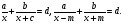 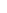 интерпретировать полученный результат, проводить отбор решений, исходя из формулировки задачи.использовать приобретенные знания и умения в практической деятельности и повседневной жизни для моделирования практических ситуаций и исследования построенных моделей при решении текстовых задач с использованием аппарата алгебры.Решение геометрических задач.Решение задач по теме: «Четырехугольники», «Площади», «Подобные треугольники», «Вписанная и описанная окружности».знать:определения параллелограмма, ромба, прямоугольника, квадрата, трапеции и их свойства. Формулы вычисления площадей квадрата, прямоугольника, параллелограмма, треугольника, трапеции;определение подобных треугольников, признаки подобия треугольников;определения вписанной и описанной окружностей, свойство сторон описанного четырехугольника и свойство углов описанного четырехугольника, свойство касательной.уметь:применять изученные свойства к решению задач.уметь использовать приобретенные знания и умения в практической деятельности и повседневной жизни для: решения геометрических задач методами алгебрыОбобщающее повторение. Решение заданий КИМов ОГЭРешение задач из контрольно - измерительных материалов для ОГЭ.Обобщение, систематизация и коррекция знаний и уменийТематическое планированиеПоурочное планирование
Учебно-методическое и материально-техническое обеспечение1.Алгебра 8 класс: учеб. для учащихся общеобразоват. учреждений/ Ю.Н. Макарычев, Н.Г. Миндюк, К.И. Нешков, С.Б. Суворова; под ред. С.А. Теляковского – М.: Просвещение,20172. Мордкович А.Г. Алгебра. 8 класс: в 2 ч., часть 2: задачник для учащихся общеобразовательных учреждений. М.: Мнемозина, 2014 г.3. Алгебра. Тесты. 7-9 класс, А.Г.Мордкович, Е.Е.Тульчинская. М.: «Мнемозина», 2015 г.4. Александрова Л.А. Алгебра. 8 класс: самостоятельные работы, под. Ред. А.Г.Мордковича. М.: Мнемозина, 2015 г.Интернет-ресурс1. www.edu - "Российское образование" Федеральный портал.2. www.school.edu- "Российский общеобразовательный портал".3. www.school-collection.edu.ru / Единая коллекция цифровых образовательных ресурсов4. http://www.fipi.ru/Открытый банк заданий ОГЭ (ГИА)5. http://alexlarin.net/6. http://egeigia.ru/СОГЛАСОВАНОПредседатель НМС 
МАОУ "Гимназия № 48"________________________ Е.В.Афонина«25» августа 2023 года
Протокол № 1 
от «25» августа 2023 г.
УТВЕРЖДЕНОДиректор МАОУ "Гимназия № 48"_____________________И.Е.Гловацкая«25» августа 2023 года 
Приказ № 01-05-337 
от «25» августа2023 г.Основное содержание по темамКол-во часовЗадачи на проценты.9Решение текстовых задач с помощью линейных уравнений и их систем.7Решение текстовых задач с помощью рациональных уравнений.8Решение геометрических задач.8Обобщающее повторение. Решение заданий КИМов ОГЭ2ИТОГО34№ урокаТема урокаКол-во часов1Понятие процента. Нахождение процента от числа.12Понятие процента. Нахождение процента от числа13Нахождение числа по его процентам14Нахождение числа по его процентам15Решение задач на смеси, сплавы, концентрации. Алгоритм решения.16Решение задач на смеси, сплавы.17Решение задач на смеси, сплавы.18Решение задач на концентрации.19Решение задач на концентрации110Решение задач с помощью уравнений, сводящихся к линейным111Решение задач на движение, сводящихся к решению линейных уравнений112Решение задач на работу, сводящихся к решению линейных уравнений113Решение задач с помощью систем линейных уравнений.114Решение задач на движение, сводящихся к решению систем линейных уравнений.115Решение задач на работу, сводящихся к решению систем линейных уравнений.116Решение задач с экономическим содержанием, сводящихся к решению систем линейных уравнений.117Алгоритм решения текстовых задач с помощью квадратных и дробно-рациональных уравнений.118Решение текстовых задач с помощью квадратных уравнений.119Решение текстовых задач на движение и работу с помощью квадратных уравнений.120Решение текстовых задач на движение и работу с помощью квадратных уравнений.121Решение задач с помощью дробно- рациональных уравнений.122Решение текстовых задач на движение и работу с помощью дробно-рациональных уравнений.123Решение текстовых задач с помощью квадратных и дробно-рациональных уравнений.124Решение текстовых задач с помощью квадратных и дробно-рациональных уравнений125Решение задач по теме: «Четырехугольники».126Решение задач по теме: «Четырехугольники».127Решение задач по теме: «Четырехугольники».128Решение задач по теме: «Площади».129Решение задач по теме: «Подобные треугольники».130Решение задач по теме: «Подобные треугольники».131Решение задач по теме: «Вписанная и описанная окружность».132Решение задач по теме: «Вписанная и описанная окружность».133Решение текстовых задач ОГЭ из второй части модуля «Алгебра»134Решение текстовых задач ОГЭ из второй части модуля «Алгебра»1